Microbiologie EMD 1 :

1/ Streptococcaceae (Dr.Ouar) :Streptococcus pneumoniae: morphologie, caractères culturaux, pouvoir pathogèneHémolyse : def/mise en évidence/donnez les différents types d'hémolyses avec exemples pour chaque casL’antibiogramme d’une souche de strepto fait sur GSF à diamètre à l’Ampicilline.caractéres differentiels entre Streptocoques alpha hémolytiques et Streptococcus pneumoniae.Définition et rôle de polyoside C du streptocoque ?2/ Staphyllococcaceae (Rezegui) :Toxines staphylococciquesCaractères bactériologiques de Staph.aureus.Physiopathologie des infections à Staphylocoques?Caractère différentiels des Staphylococcus aureus epidermidis et saprophyticusCaractères différentiels entres les principaux staphylocoques.Agent de furonculose : classification et citez les produits élaboré. (2012)Quel sont les antibiotiques testé dans l’antibiogramme de Staphylococcus aureus et ceux qui sont actif sur cette bactérie ? (2013)3/ Neisseriaceae (djenane) :Donner sous forme de tableau les caractères bactériologiques différentiels entre l'agent de la blennorragie et celui de méningite cérébrospinaleBlennorragie : Agents responsable ; Classification ; et les Caractères morphologiques et culturaux.Neisseria N meningétidis : facteur antigénique. (2012)4/ Baccilus + leisteriae (Dr.Moufouk) :Mode de contamination et pouvoir pathogène de Listeria monocytogenes.Citez les prélèvements effectués en cas de listériose néonatale ?5/ Corynebacterium diphteriae (Dr.Moufouk) :Dc de Corynebacterium diphteriae au labo : intérêts, citez différentes étapes de ce Dc et milieux utilisésCaractères culturaux de Corynebacterium diphteriae.Caractères culturaux de C.Diphteria.6/Haemophilus/Bordetella/Gardnerella (touati) :Quel germe est mis en évidence par le test de Satellitisme? Expliquez le test.Caractères morphologiques, culturaux et biochimiques des Bordetella.Quel est l'agent de la coqueluche, quel milieu utilisé t'on pour l'isoler+conditions.Caractères différentiels entre :Bordetella pesturis ;Bordetella parapertusis ; Bordetella bronchiseptica ; Bordetella avium.Citez les caractères culturaux haemophilus influenza.donnez les caractères bacteriologique des Haemophilus ? (2012)-Haemophilus influenzae (0.75) type b (0.25)-BGN (0.5) Polymorphe (0.25)-Oxydase + (0.50) Catalase + (0.25) aérobie strict (0.25)-Exigent en facteur X et V (0.50) c’est le satellisme (0.25)7/ Brucella (Dr.Ouar) :Citez les différents caractères bactériologiques permettant l'identification du G:Brucella.Diagnostic sérologique de la brucellose.8-9/ E.coli, Yersinia, Salmonella et Shigella (Dr.Ouar) :A quelle famille appartiennent: bacille d'eberth et bacille de yersin; de quoi sont ils responsablesDécrire les TSI des bactéries suivantes :- E. coli ; Salmonella typhi ; ShigellaBacille d’Eberth (salmonella typhi): Classification ;  Pouvoir pathogène ; Caractère commun de cette famille.Pouvoir pathogène des entérobactéries.Caractères bactériologiques de la famille des Entérobacteriaceae ? (2013)10/Bactérie Anaérobies (Dr.Merad) :Morphologie, caractères culturaux, mécanismes d'action du principal produit élaboré par le germe responsable du tétanos.Clostridium perfringens : morphologie et affinité tinctoriale, c.culturaux et biochimiques et pathogenèseDifférents types d'affections provoquées par les genres suivants :  Clostridium tetani ; Clostridium perfungens ; Clostridium difficile ; Clostridium botulinum Principe de l'anaérobiose pour l'étude des bactéries anaérobies strictesLe botulisme : Nom et morphologie du germe responsable ; Action de la toxine et le Mode de contamination.Clostridium perfringens : Morphologie et affinité tinctoriale/ Caractères culturaux et biochimique/  Pathogenèse.Citer 03 bacilles à Gram positif anaérobie stricts en donnant leurs pouvoirs pathogènes principaux.Où et comment prélever, cultiver et incubée les produits biologique susceptible de contenir des bactéries anaérobie stricte ?   (2013)11/ Vibrio-Pseudomonas (dejnane) :Principaux caractères biochimiques de différencier la famille de vibrionaceae et celle des pseudomonaceae.Pigments produits par Pseudomonas aeroginosa : Propriétés et les Milieux utilisés pour mise en évidence.Vibrio cholerae : principale substance élaborée et intervenant dans la pathologie ? mode d'action?Quelle caractéristique est à la base des différents Sérotypes de l'agent responsable du Cholera?Vibrio cholerae groupe C : Caractères culturaux et Structure antigénique.Agent de la Choléra  : classification et mode de transmission. (2012)Agent de choléra ? Sérotypage ?   (2013)12/ Campylobacter et Helicobacter pylori (djnane) :Principaux caractères différentiels des espèces compylobacteres fetus et jejuni.Quelle est la bactérie pouvant provoquer un syndrome neurologique quelques années après un syndrome diarrhéique ?  Par quel mécanisme cela se produit il ?Citez les différentes méthodes utilisées pour le Dc bacteriologique chez un patient présentant un ulcère gastroduodénal par un agent étiologique recherché.Citer les techniques de diagnostic bactériologique des infections à Helicobacter pyloriCampylobactériose: Définition? Mode de transmission?  Citez les prélèvements effectués en cas de listériose néonatale ?Infection à Helicobacter pylori et Campylobacter jéjuni : Caractère morphologique et  Nature du prélèvement pour le diagnostic ?Une bactérie micro-aérophile est isolée a partir des selles diarrhéique : (2013) (4pts)Quel genre de bactérie s’agit-il ?Quel milieu de cultures peut être utilisé pour son isolement ?Quels espèces sont susceptible d’être identifier ?Quel est le mode transmission ?Caractères Bactériologiques des Campylobacters ? et les milieux de culture ? (2012)Caractères bactériologiques :-Bactérie à G--Très mobiles (flagelle polaire)-Milieu riches-Atmosphère micro aérophile.-Formes coccidés : forme de dégénérescence.-Espèce thermotolérantes (40°-42°)-Espèces pathogène pour l’homme : C.jejuni/ C.coli/ C.lari. (un exemple suffit)-Compylobacteriose humaine d’origine alimentaire : C.fetus/ C.upsaliensis/ C.jejuni subsp (un exemple suffit)Milieux de culture-Milieux riches : columbia au sang de cheval.-Milieux sélectifs : Skirrow, Butzler , charbon karmali, Bouillon d’enrichissement (Preston)13/ Les Rickettsiale,Coxiella et Bartonella (touati) :Donner le nom de la bactérie et le mode de transmission des maladies suivantes : Fièvre boutonneuse méditerranéenne ; Typhus épidémique.Fièvre boutonneuse méditerranéenne : Bactérie responsable et Pouvoir pathogène. Quel est le milieu de Culture de la mise en évidence de l'agent de la Légionellose? Précisez l'aspect des colonies ? Précisez la durée d'incubation.Maladie des griffes de chat(Bartonella ): Bactérie résponsable ? Antibiotique actif ? et pourquoi?Caractères bactériologiques et épidémiologiques de Coxiella burnetti.Quel sont les particularités structural de Coxiella brunetti ? précisez leur rôle ? (2013)14/ Chlamydia (Dr.Mahrane) :Classification des chlamydia.Citer les étapes de cycle du développement de ChlamydiaDonner les germes responsables des pathologies suivantes et précisez leur caractère morphologique : Brucellose/Typhoïde/ Scarlatine/ Pasteurellose. (2012)Microbiologie EMD 2 :1/Mycoplasmes / Légionelloses (Dr Mehrane) :Quel est le milieu de Culture de la mise en évidence de l'agent de la Légionellose?
- précisez l'aspect des colonies ?
- précisez la durée d'incubation ?Rôle pathogène des principales espèces du genre Mycoplasmes ?2/Spirochaetales (touati) :sous forme de tableau, citez les similitudes et les différences épidémiologiques pour les 3 principaux genres de l'ordre des Spirochaetales ?4/Mycobactéries. (touati) :Classification des Mycobactéries selon l’importance médicale ? (2011)Mycobacterium tuberculosis : Pouvoir pathogène, Caractères culturaux ?Citez les espèces strictement pathologiques pour l’homme du genre Mycobactérium, en précisant leur classe dans les différentes classifications que vous connaissez ? (2013)5/Diagnostic générale d'une infection. (Dr Merad) :Citer sous forme de tableau les prélèvements mono microbiens en indiquant les examens d’orientation à faire avant la culture. (2011)6/ECB des prélèvements de la sphère ORL. (touati) :otite moyenne aigue chez un enfant de 3ans: prélèvements ? bactéries responsables ?Citez les différentes angines à pseudomembrane en précisant les étiologies ? (2009)Citez les différents types d’otites précisant les étiologies bactériennes ? (2011)quelle est la bactérie responsable de l'otite chez l'enfant ??un enfant 6ans, sinusite, la culture bactérienne du pus donne des colonies uniquement sur GSC : les bactéries suspectées, les principaux caractères bacterio. (2012)Enfant âgée de 6 mois consulte pour douleur auriculaire : à quel type d’infection pensez-vous ? comment faite vous le prélèvement ? Quels sont les principales bactéries ?   (2013)
7/Hémoculture. (Dr Tali mamar) :Interprétation du diagnostic des hémocultures ?8/ECB du LCR. (mohammdi) :ECB du LCR : quels sont les examens effectués le 1er jour ? (2009)Quels sont les bactéries responsable d’une méningite a liquide claire ?Un nouveau née est hospitalisé pour suspicion de méningite bactérienne :
- quels sont les prélèvements recommandés au laboratoires
- quels sont les bactéries incriminés.
- quels est leur aspects à la coloration de GRAM.Intérêt des examens microscopique dans le diagnostic d’une méningite purulente ?Méningite néonatale : étiologie, type de méningite , aspect morpho tinctorielle des bactéries?? (2012)-Etiologies :E.coli K1 (0.5)Streptococcus agalactine ou groupe B (0.5)Listeria monocytogenes (0.5)-Type de méningites :E.coli K1 et Streptococcus agalactine ou groupe B : méningites purulenetes (0.25)Listeria monocytogenes : méningites à liquide clair ou lymphocytaire (0.5)-Aspect morphotinctorial :E.coli K1 : BGN (0.25)Streptococcus agalactiae ou groupe B : CGP en chainettes (0.25)Listeria monocytogenes : BGP (0.25)9/ECBU. (Dr Mehrane) :Lors d’une ponction sous-pubienne la culture donne 3 colonies à interpréter ? (2009)Citer les facteurs favorisant l’installation d’une infection urinaire ?L’E.C.B.U. d’une femme de 50 ans a donné les résultats suivants : Leucocyturie >10⁴/ml, Examen direct : présence de bacilles GRAM (–), Bactéries < 10⁴/ml, Culture positive : entérobactéries ; Interpréter ces résultats ?10/Coproculture. (Dr Ouar) :un monsieur de 28ans souffrant de gastroentérite aigue se présente au labo pour une coproculture : 
citez les principales bactéries pathogènes ?
citez les différents milieux utilisés pour le Dc ? (2009)Décrire les TSI des bactéries suivantes : E. coli, Salmonella typhi, Shigella. ?Citer les agents responsables de la gastro-entérite du nourrisson ? (2008)Coprologie : quels sont les examens effectués le 3er jour ?Suite à la consommation d'un sandwich, un étudiant s'est présenté 24 heures à l'hôpital présentant une fièvre, vomissement, diarrhées, douleurs abdominales :
-quel est le diagnostic éventuellement suspecté. (Citer seulement)
-quel est l'examen microbiologique recommandé. (Idem)
- regrouper sous forme de tableau la liste des agents bactériens incriminés, les milieux de cultures utilisés, et l’aspect des colonies.Quels sont les examens à faire pour l’isolement d’E.coli dans les selles ? L’isolement d’un prélèvement de selles d’un enfant âgé de 03 ans donne des colonies jaunes sur Hektoen : Conduite à tenir ? Justifier votre réponse ?Diagnostique bactériologique des infections entériques dues a des germes provoquant également des septicémies ?11/ECB de Pus (Cutané et osteo articulaire). (rezghi) :Quel sont les différentes types de prélèvements qu’ont peut effectuer en cas de suppuration cutanéo-muqueuse ? (2013)Citez les agents pathogènes responsables d’infection ostéo-articulaires ?un enfant de 5ans consulte pour une furonculose à répition:
1-quel est le prélèvement à effectué
2-quel est le genre le + probablement incriminé?
a- ses caractères morphologiques 
b- caractères culturaux
c-principales substances élaborées
d- antibiotiques habituellement utilisésAgents pathogènes responsables d’infection ostéoarticulaire ?Donner sous forme de tableau les différences entre un liquide articulaire septique et un liquide articulaire inflammatoire ? (2008)un prélèvement de pus d'une adénite cervicale : à quel germe pensez-vous?la démarche diagnostique ? (2012 et 2013)Germe responsable : Mycobaterieum tuberculosis. (1pt)Démarche diagnostique :Examen Macroscopique : consistance, odeur et couleur du pus. (0.5pt)Examen Microscopique :Frottis coloré au bleu ou au MGG : réaction cellulaire et cellules épithéliales. (0.5pt).Frottis Coloré au Ziehl : mise en évidence des BAAR. (1pt).Mise en culture : sur milieu de Lowenstein Jensen. (0.5pt).12/Infection génital. (Dr Mehrane) :Urétrite masculine, agents incriminé ? Milieux de culture utilisée pour leur isolement ? (2013)Diagnostique bactériologique de la LGV lympho-graulomateux vénérienne ?Diagnostic bactériologique de la vaginose à Gardenerella vaginalis ?Principaux germes isolés dans les infections génitales ?Un patient consulte pour une urétrite purulente aiguë : 
a. Quels sont les prélèvements à effectuer ?
b. Quels sont les examens préliminaires à réaliser ?
c. Quels sont les milieux de culture à ensemencer ?
d. Quel est le germe suspecté ?Quels sont les germes recherchés au niveau de l’endocol ? comment faire le prélèvement à ce niveau ?à quel niveau et à quel moment incrimine-t-on les mycoplasmes dans les infections génitales chez la femme ? expliquez? (2012)On recherche les Mycoplasmes au niveau de l’endocol et de l’exocol. (1pts)On incrimine les mycoplasmes à partir d’une concentration équivalente à 104 UCC (Unité changeant coloration). (1pts)Après réalisation d’une série de dilution sur milieu U9 pour ureaplasma urealyticum. (0.5pts)Et Mu2 pour Mycoplasma hominis. (0.5pts)13/Antibiogramme (Dr Tal Maamer) :La souche d’Escherichia coli ATCC 25922, donne à l’antibiogramme un diamètre de 20mm avec l’imipenème (sachant que les valeurs critiques sont 26-32mm) : Interpréter ce résultat ? (2013)L’antibiogramme d’une souche de streptocoque sur GSF donne un diamètre l’ampicilline inférieure à 6mm ? Peut-on classer la souche comme résistante ?Conditions à respecter pour une bonne interprétation d’un antibiogramme ?Sur la notice d’un antibiotique X est mentionnéEspèce habituellement sensible : Streptococcus pneumoniaeEspèce inconstamment sensible : E. coli. Que signifie chacun des mentions citées ?L’antibiogramme : Définition ? Rôle d’une souche de référence ?l’antibiogramme d’une souche de strepto fait sur GSF à diamètre à l’Ampicilline <6mm. Peut-on classer la souche résistante ?Citer les tests de labo qui permettent l'étude de l'effet bactériostatique de ATB ? (2012).Expliquer brièvement pourquoi les diamètres d’inhibition sont inversement  proportionnels à la CMI ? (2011)Cas clinique N°1 : 12 points
Suite à la consomation d'un sandwich, un étudiant s'est présenté 24 heures à l'hopital présentant une fièvre, vomissement, diarrhées, douleurs abdominals :
- quel est le diagnostic eventuellement suspecté. (citerseulment)
- quel est l'examen microbiologique recommandé. (idem)
- regrouper sous forme de tableau la liste des agents bactériens incriminés, les milieux de cultures utilisés, et l'aspects des colonies.Cas clinique N°2 : 08 points
Un nouveau née est hospitalisé pour suspission de méningite bactérienne :
- quels sont les prélèvements recommandés au laboratoires
- quels sont les bactéries incriminés.
- quels est leur aspects à la coloration de GRAM.Cas clinique n3 : Un nouveau né de 06 jours présente une fièvre, une ponction lombaire est réalisée :
a. Quel est l’examen biologique à réaliser ?
b. Quels sont les germes suspectés ?
c. Y’a-t-il d’autres prélèvement à réaliser chez ce nouveau né ?
Au cours de son hospitalisation il présente une diarrhée aqueuse
a. Quel est le ou les prélèvements à réaliser ?
b. Décrire les étapes de diagnostic avec les germes recherchés
Au cours des différentes étapes du diagnostic aucune bactérie n’a était isolé
a. A quoi pensez-vous ?
b. Comment faire le diagnostic ?Techniques sérologiques utilisant des bactéries vivantes ? (2009)Courbe d’évolution des Ac anti-TO, anti-Th et anti-V au cours de la fièvre typhoïdeInterpréter le sérodiagnostic de Widal et Félix suivant en justifiant votre réponse : TO = 200, BO = 800, BH = 3200, AO = 100.1/Infections repiratoires basses (touati) :Les germes responsables d’une pleurésie ?Citez les bactéries responsables d'infections respiratoires basses communautaires? (Synthese 2010)Citer les différents prélèvements qu’on peut recevoir pour diagnostic des infections respiratoire basses en précisant la particularité de chacun ? (2012)2/Diagnostic indirect d'une infection bacterienne (djenane) :Identification au laboratoire d’un agent pathogène à l’origine d’une infection est difficile ou il est non cultivable et présent en quantité insuffisante dans le prélèvement : Quel est le meilleur moyen de diagnostic de mise en évidence ? Pourquoi ?Citer le prélèvement à effectuer ainsi que deux techniques ?Interpretation d’un diagnostic bacteriologique restrospectif à infection à germe intra-cellulaire ? (2011)3/ Diagnostic de la tuberculose (Dr.Mouffouk) :Intérêt de la culture de Mycobacterium tuberculosis ?Principe et intérêt de la coloration de ‘’Ziehl Nelson’’ dans la tuberculose ?Intérêt de l’examen microbiologique dans la mise en évidence de Mycobacterium tuberculosis ?Principe de la méthode des proportions de la mesure de la réaction anti-tuberculose ?Intérêts de l’expression quantitative des résultats de l’examen direct en matière de tuberculose ? (2009)Lorsqu’on reçoit une expectoration au laboratoire de microbiologie ; comment peut-on maitre ce prélèvement en culture ?4/Hepatite virale. (Dr Mahrane) :Citez les différents virus responsables des hépatites virales en les classant selon leur mode de transmission ? (2008)Hépatites virales : Classification, Marqueurs sérologique Ag, Ac ?Virus de l’hépatites virales B et C : Marqueurs biologiques ?Intérêts du dosage RNA/HCV dans le sang de malades atteints d’hépatite C ?Marqueurs biologiques lors de l’hépatite aiguë B ?Que signifie la présence de l’Ag Hbs à partir du quel moment parle-t on de chronicité ? quel est le marqueur qui signifie la guérison ? (2011)Donner l’histoire naturelle de l’hépatite B ? (2012)5/Les herpetoviridae (herpesviridae) (Ouar) :Citez les différents virus appartenant à la famille des Herpetoviridae ? (2008)Structure des herpatoviridae ? (2011)Génome des virus des hépatites sous forme de tableau ? (2013)6/les picornaviridae. (djaouhara) :Vaccin anti poliomyélite : Nature, Programme ?Poliovirus : Structure, Pouvoir pathogène, Mode de prélèvement ?Rhinovirus : structure, Pouvoir Pathogène, Dc virologique direct ? (2008)Citer les genres et espèces de la famille des Picornavirus ? (2013)7/les Myxoviridae (Dr Ouar) :Grippe : Prévention ?Variation antigénique du virus de la grippe ?Définition du saut antigénique et exemple de virus ?Citez les antiviraux utilisés dans le trt de la grippe et leurs cibles moléculaires ? (2008)Le virus de la grippe et le virus des oreillons sont des myxoviridae : donner leur genre ? sous forme de tableau citer les différences structural ainsi celle de cycle de multiplication ? (2013)8/Adenoviridae,Poxviridae (AGGOUN) :Caractéristiques générales des Poxviridae ? (2011)Manifestation clinique des infections à Adénovirus ? (2012)Virus de Molluscum contagiosum : classification, nature du génome et mode de transmission ? (2013)9/Togaviridae, (Touati) :Virus rubéoleux : Critères taxonomique, Prévention ?Epidémiologie de la rubéole ?Quand doit-on demander une sérologie rubéolique ? (2011)Une femme enceinte de 10 semaine a 2 sérologies de la rubéole faite à 3 semaines d’intervalle et donne le même résultat : IgG = 1200UI et IgM négative : Conduite a tenir au laboratoire et interprétation ? (2013)10/Rhabdoviridae (rezegui) :Un enfant âgé de 5ans a été mordu au niveau de la face par un chien errant CAT ? (2008)Trajet de l’infection rabique dans le sang ?11/VIH, SIDA (mohammedi) :HIV : Classification, Structure (schéma), Prévention ?Quels sont les moyens de prévention contre l’infection à VIH ?Citez les techniques utilisées pour le Dc sérologiques d’HIV ? (2008)Variabilité génétique du VIH 1, expliquer brièvement ? (2011)Western Blot VIH, principe et critère d’identification ? (2013)12/ Thérapeutiques antivirale (mohammedi) :Citez les antiviraux utilisés dans le trt de la grippe et leurs cibles moléculaires ? (2008)Classez les antiviraux selon les étapes de la multiplication virale:
-Donnez les différentes cibles moléculaires.
-Citez les virus concernés pour chaque cible avec un ex.
-Parmi ces virus quels sont ceux concernés par la vaccination, quelle est leur place dans le calendrier vaccinal. (Synthese 2010) Les antirétroviraux : Cibles moléculaire, Exemple pour chaque cible ?Les inhibiteurs de fusion : principe, indications, molécules concernées ?Etape finale de la multiplication virale : cible moléculaire des antiviraux ? Donner exemple pour chaque cible ? (2011)Chimiothérapie antivirale : Limites ? (2012)13/Sérum et Vaccin (rezegui) :Vaccins vivants atténués :
a. Citer les procédés d’atténuation utilisés
b. Citer les virus concernés
c. Quels sont leurs places dans le calendrier vaccinal Algérien ?Avantages et inconvénients de la sérothérapie et séroprophylaxie ? (2008)Programme ou calendrier vaccinal de la poliomyélite en Algérie ?Donner la liste des vaccins adminstrer aux age suivants : naissance, 3 mois, 9 mois, tout les 10 ans ? (2011)Donner la nature des vaccins faisant partie du PEV ? Programme élargie de vaccination et calendrier vaccinal ? (2012)Quel sont les differentes vaccins existant ? donner un exemple pour chaque type ? (2013)EMD1 2010/2011:

1- principe de l'anaerobiose pour l'etude des bacteries anaerobies strictes

2- sous forme de tableau, citez les similitudes et les différences épidémiologique pour les 3 principaux genres de l'ordre des Spirochaetales

3- Quel germe est mis en evidence par le test de Satellitisme?
- expliquez le test.

4- Quel est le milieu de Culture de la mise en evidence de l'agent de la Legionellose?
- précisez l'aspect des colonies
- précisez la durée d'incubation

5-Citez les caractéres bacteriologiques permettant l'identification du genre Brucella

6- Quelle est la bactérie pouvant provoquer un syndrome neurologique quelques années aprés un syndrome diarrhéique ?
- Par quel mécanisme cela se produit il ?

7- Quelle caractéristique est à la base des differents Sérotypes de l'agent responsable du Cholera?

8- Caractéres culturaux de Corynebacterium diphteriae.sujet microbio 1emd 2011/2012

1-donnez les germes responsables des pathologies suivantes,et précisez leurs caractères 

morphologiques : -brucellose,typhoides,scarlatine,pasteurellose

2-neisseria meningitidis :facteurs antigéniques

3-agent de la furonculose :-classification,citez les produits élaborés

4-agent du choléra :-classification et mode de transmission

5-caracteres culturaux d'heamophelus influensae

6-caracteres culturaux de corynebacterium dephteriae2eme EMD 2011/2012
1- campylobacter : caractères bactério , milieux de culture 
2-un enfant 6ans , sinusite , la culture bactérienne du pus donne des colonies uniquement sur GSC : les bactéries suspectées , les principaux caractères bacterio
3-à quel niveau et à quel moment incrimine-t-on les mycoplasmes dans les infections génitales chez la femme ? expliquez
4-Citer les tests de labo qui permettent l'étude de l'effet bactériostatique de ATB
5-un prélèvement de pus d'une adénite cervicale : à quel germe pensez-vous?la démarche diagnostique ?
6-Méningite néonatale : étiologie , type de méningite , aspect morpho tinctorielle des bactériesDonner les noms des virus responsables des maladies suivantes : Grippe, Rougeole, Oreillon, Varicelle ?Au service de réanimation un infirmier se pique accidentellement par une aiguille d'une seringue usée.
1-quels sont les VIRUS susceptibles d'être transmis?
2-quels sont les examens à demander et à quel moment ?
3-quels sont les techniques utilisées pour le diagnostic sérologique?Citer les virus transmissibles par le sang, Préciser la nature de leur génome et leur type de capside, Vaccins diponibles pour leur prévention et place dans le calendrier vaccinal ? (2011)Papillomavirus : organisation génomique et Dc virologique ? (2008)Papillomavirus expliqué la multiplication du virus ? (2012)Définition et classification des arbovirus, donner un exemple de chaque famille ?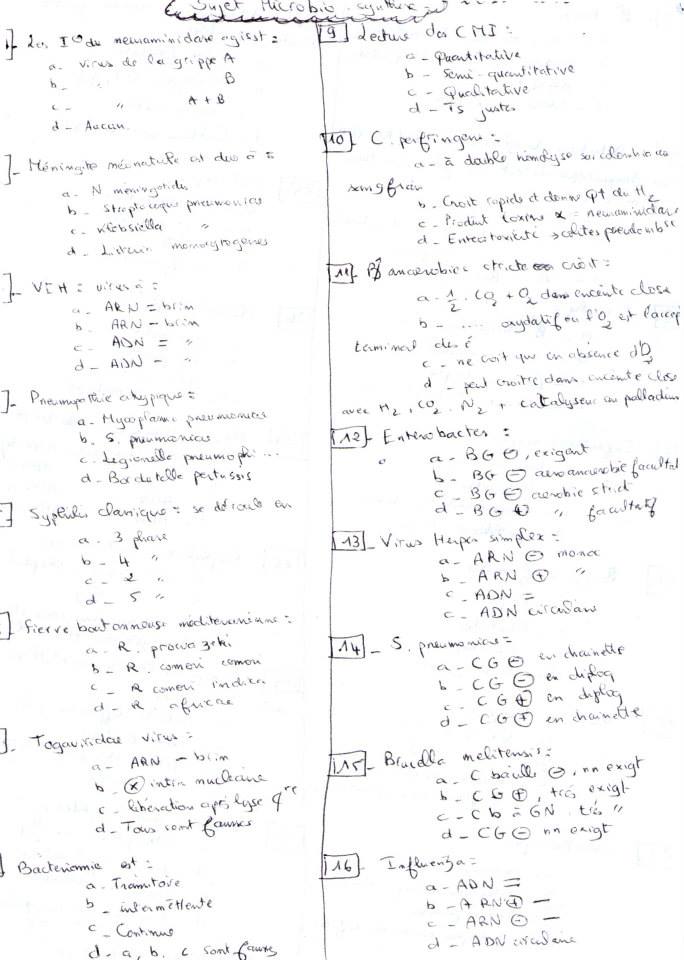 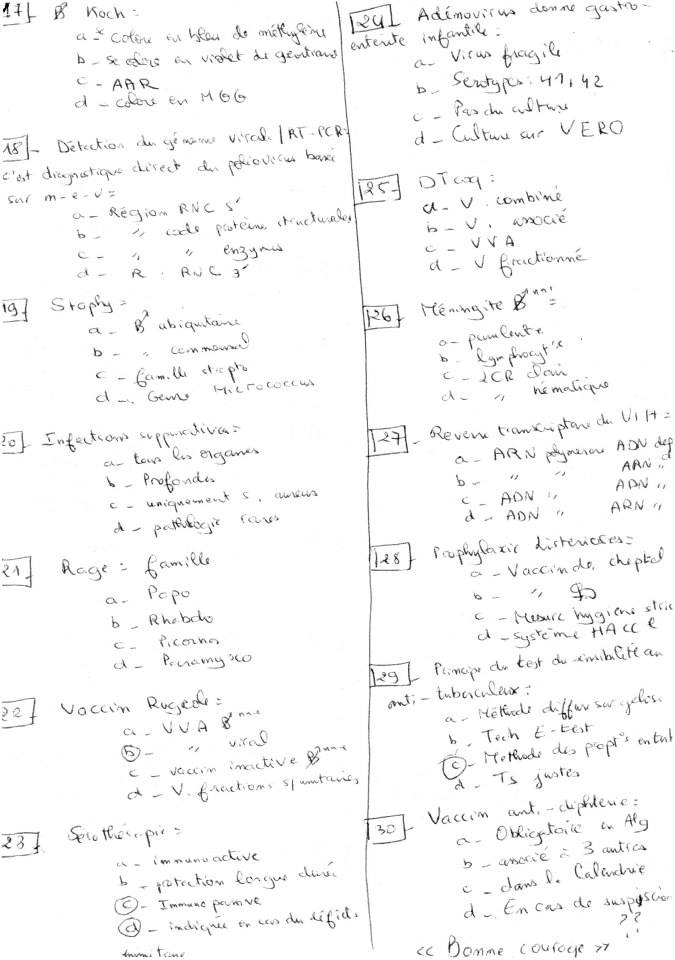 